Holiday Market/Golden Oldies Entry Sheet and InventoryHoliday Market/Golden Oldies Entry Sheet and InventoryHoliday Market/Golden Oldies Entry Sheet and InventoryHoliday Market/Golden Oldies Entry Sheet and InventoryHoliday Market/Golden Oldies Entry Sheet and InventoryHoliday Market/Golden Oldies Entry Sheet and InventoryHoliday Market/Golden Oldies Entry Sheet and InventoryHoliday Market/Golden Oldies Entry Sheet and InventoryPlease fill out your contact and artwork inventory in the spaces provided below. Limit is 2 Wall pieces per artist, 4 bin items and 4 cards or 4 packs of cards in the card rack. If a piece sells in any of the 3 categories, you may replace it with another in that category. Please fill out your contact and artwork inventory in the spaces provided below. Limit is 2 Wall pieces per artist, 4 bin items and 4 cards or 4 packs of cards in the card rack. If a piece sells in any of the 3 categories, you may replace it with another in that category. Please fill out your contact and artwork inventory in the spaces provided below. Limit is 2 Wall pieces per artist, 4 bin items and 4 cards or 4 packs of cards in the card rack. If a piece sells in any of the 3 categories, you may replace it with another in that category. Please fill out your contact and artwork inventory in the spaces provided below. Limit is 2 Wall pieces per artist, 4 bin items and 4 cards or 4 packs of cards in the card rack. If a piece sells in any of the 3 categories, you may replace it with another in that category. Please fill out your contact and artwork inventory in the spaces provided below. Limit is 2 Wall pieces per artist, 4 bin items and 4 cards or 4 packs of cards in the card rack. If a piece sells in any of the 3 categories, you may replace it with another in that category. Please fill out your contact and artwork inventory in the spaces provided below. Limit is 2 Wall pieces per artist, 4 bin items and 4 cards or 4 packs of cards in the card rack. If a piece sells in any of the 3 categories, you may replace it with another in that category. Please fill out your contact and artwork inventory in the spaces provided below. Limit is 2 Wall pieces per artist, 4 bin items and 4 cards or 4 packs of cards in the card rack. If a piece sells in any of the 3 categories, you may replace it with another in that category. Please fill out your contact and artwork inventory in the spaces provided below. Limit is 2 Wall pieces per artist, 4 bin items and 4 cards or 4 packs of cards in the card rack. If a piece sells in any of the 3 categories, you may replace it with another in that category. Please fill out your contact and artwork inventory in the spaces provided below. Limit is 2 Wall pieces per artist, 4 bin items and 4 cards or 4 packs of cards in the card rack. If a piece sells in any of the 3 categories, you may replace it with another in that category. Please fill out your contact and artwork inventory in the spaces provided below. Limit is 2 Wall pieces per artist, 4 bin items and 4 cards or 4 packs of cards in the card rack. If a piece sells in any of the 3 categories, you may replace it with another in that category. Please fill out your contact and artwork inventory in the spaces provided below. Limit is 2 Wall pieces per artist, 4 bin items and 4 cards or 4 packs of cards in the card rack. If a piece sells in any of the 3 categories, you may replace it with another in that category. Please fill out your contact and artwork inventory in the spaces provided below. Limit is 2 Wall pieces per artist, 4 bin items and 4 cards or 4 packs of cards in the card rack. If a piece sells in any of the 3 categories, you may replace it with another in that category. Please fill out your contact and artwork inventory in the spaces provided below. Limit is 2 Wall pieces per artist, 4 bin items and 4 cards or 4 packs of cards in the card rack. If a piece sells in any of the 3 categories, you may replace it with another in that category. Please fill out your contact and artwork inventory in the spaces provided below. Limit is 2 Wall pieces per artist, 4 bin items and 4 cards or 4 packs of cards in the card rack. If a piece sells in any of the 3 categories, you may replace it with another in that category. Please fill out your contact and artwork inventory in the spaces provided below. Limit is 2 Wall pieces per artist, 4 bin items and 4 cards or 4 packs of cards in the card rack. If a piece sells in any of the 3 categories, you may replace it with another in that category. Please fill out your contact and artwork inventory in the spaces provided below. Limit is 2 Wall pieces per artist, 4 bin items and 4 cards or 4 packs of cards in the card rack. If a piece sells in any of the 3 categories, you may replace it with another in that category. NameEmailPhoneAddress (If not on file)Address (If not on file)Address (If not on file)TitleMediaPriceWallBinCardsSold?Pick Up Initial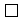 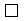 